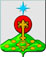 РОССИЙСКАЯ ФЕДЕРАЦИЯСвердловская областьДУМА СЕВЕРОУРАЛЬСКОГО ГОРОДСКОГО ОКРУГАРЕШЕНИЕот 28 марта 2018 года	                    № 18г. СевероуральскОб утверждении Положения о ежегодном отчёте Главы Североуральского городского округа о результатах своей деятельности, деятельности Администрации Североуральского городского округа, в том числе о решении вопросов, поставленных Думой Североуральского городского округаРуководствуясь Федеральным законом от 06.10.2003 года № 131- ФЗ «Об общих принципах организации местного самоуправления в Российской Федерации», Постановлением Правительства РФ от 17.12.2012  года № 1317 «О мерах по реализации Указа Президента Российской Федерации от 28 апреля 2008 г. N 607 «Об оценке эффективности деятельности органов местного самоуправления городских округов и муниципальных районов» и подпункта «и» пункта 2 Указа Президента Российской Федерации от 7 мая 2012 г. № 601 «Об основных направлениях совершенствования системы государственного управления», Указом Губернатора Свердловской области от 12.07.2008 года № 817-УГ «О мерах по реализации Указа Президента Российской Федерации от 28 апреля 2008 года № 607 «Об оценке эффективности деятельности органов местного самоуправления городских округов и муниципальных районов», Постановлением Правительства Свердловской области от 12.04.2013 года № 485-ПП «О формировании сводного доклада Свердловской области о результатах мониторинга эффективности деятельности органов местного самоуправления городских округов и муниципальных районов, расположенных на территории Свердловской области», в соответствии с Уставом Североуральского городского округа, Дума Североуральского городского округаРЕШИЛА:1. Утвердить Положение о ежегодном отчёте Главы Североуральского городского округа о результатах своей деятельности, деятельности Администрации Североуральского городского округа, в том числе о решении вопросов, поставленных Думой Североуральского городского округа (прилагается).2. Признать утратившим силу Решение Думы Североуральского городского округа от 27 августа  2014 года № 104 «Об утверждении Положения о ежегодных отчётах Главы Североуральского городского округа о результатах своей деятельности, деятельности Думы Североуральского городского округа, Главы Администрации Североуральского городского округа о результатах своей деятельности и деятельности Администрации Североуральского городского округа перед Думой Североуральского городского округа».3. Опубликовать настоящее Решение в газете «Наше слово» и на официальном сайте Администрации Североуральского городского округа.4. Контроль исполнения настоящего Решения возложить на постоянную депутатскую комиссию Думы Североуральского городского округа по социальной политике (А.Н. Копылов).Приложениек Решению ДумыСевероуральского городского округаот 28 марта 2018 г. № 18Положениео ежегодном отчёте Главы Североуральского городского округа о результатах своей деятельности, деятельности Администрации Североуральского городского округа, в том числе о решении вопросов, поставленных Думой Североуральского городского округа1. Настоящее Положение разработано в целях регламентации исполнения Главой Североуральского городского округа обязанности по представлению в Думу Североуральского городского округа ежегодного отчёта о результатах своей деятельности, деятельности Администрации Североуральского городского округа, в том числе о решении вопросов, поставленных Думой Североуральского городского округа. 2. Глава Североуральского городского округа ежегодно в срок до 1 мая года, следующего за отчётным, направляет в Думу Североуральского городского округа отчёт о результатах своей деятельности, деятельности Администрации Североуральского городского округа, в том числе о решении вопросов, поставленных Думой Североуральского городского округа (далее – Отчёт Главы).  3. Ежегодный Отчёт Главы должен содержать следующую информацию:1) об исполнении полномочий Главы Североуральского городского округа по решению вопросов местного значения, определенных Уставом Североуральского городского округа;2) об исполнении отдельных государственных полномочий, переданных Администрации Североуральского городского округа федеральными законами и законами Свердловской области;3) о результатах деятельности Администрации Североуральского городского округа;4) об итогах социально-экономического развития Североуральского городского округа, в том числе анализ состояния экономики и социальной сферы муниципального образования, тенденции их развития, динамику процессов; 5) о достигнутых значениях показателей для оценки эффективности деятельности Администрации Североуральского городского округа (в соответствии с Типовой формой доклада, утвержденной Постановлением Правительства РФ от 17.12.2012  года № 1317 «О мерах по реализации Указа Президента Российской Федерации от 28 апреля 2008 г. N 607 «Об оценке эффективности деятельности органов местного самоуправления городских округов и муниципальных районов» и подпункта «и» пункта 2 Указа Президента Российской Федерации от 7 мая 2012 г. № 601 «Об основных направлениях совершенствования системы государственного управления»); 6) об эффективности муниципальных программ, утвержденных Администрацией Североуральского городского округа, а также ведомственных программ органов местного самоуправления, действовавших в истекшем году; 7) о решении вопросов, поставленных Думой Североуральского  городского округа, которые направлялись Главе Североуральского городского округа в отчётном периоде (в форме решений Думы Североуральского городского округа, депутатских запросов, выписок из протоколов заседаний).4. Отчёт Главы представляется в Думу Североуральского городского округа в письменном виде с сопроводительным письмом и на электронном носителе. 5. Предложения и замечания по Отчёту Главы направляются Главе Североуральского городского округа не позднее трех дней с момента рассмотрения их на Совете Думы Североуральского городского округа. Доработанный Отчёт Главы повторно направляется в Думу Североуральского городского округа Главой Североуральского городского округа не позднее пяти дней до дня заседания Думы Североуральского городского округа, на котором будет рассматриваться Отчёт Главы.6. Отчёт Главы рассматривается Думой Североуральского городского округа в порядке, установленном Уставом Североуральского городского округа.7. Отчет Главы докладывается им лично на заседании Думы Североуральского городского округа.8. По результатам рассмотрения Отчёта Главы, Дума Североуральского городского округа принимает решение, содержащее оценку деятельности «удовлетворительно» или «неудовлетворительно».Решение по Отчёту Главы считается принятым, если за него проголосовало более половины от числа депутатов, присутствовавших на заседании Думы Североуральского городского округа.9. В случае, если деятельность Главы Североуральского городского округа, Администрации Североуральского городского по результатам отчёта признана неудовлетворительной, то в решении Думы Североуральского городского округа устанавливаются сроки рассмотрения Думой Североуральского городского округа информации о принимаемых мерах по устранению замечаний и улучшению деятельности Главы Североуральского городского округа, Администрации Североуральского городского округа.10. Неудовлетворительная оценка деятельности Главы Североуральского городского округа, Администрации Североуральского городского округа, данная Думой Североуральского городского округа по результатам ежегодного Отчёта Главы два раза подряд, может являться основанием для удаления Главы Североуральского городского округа в отставку в порядке, установленном Федеральным законом от 06.10.2003 N 131-ФЗ «Об общих принципах организации местного самоуправления в Российской Федерации».11. Решение Думы Североуральского городского округа об Отчёте Главы подлежит размещению на официальном сайте Администрации Североуральского городского округа.Глава Североуральского городского округа             	          ______________В.П. Матюшенко И.о. Председателя ДумыСевероуральского городского округа_________________А.А. Злобин 